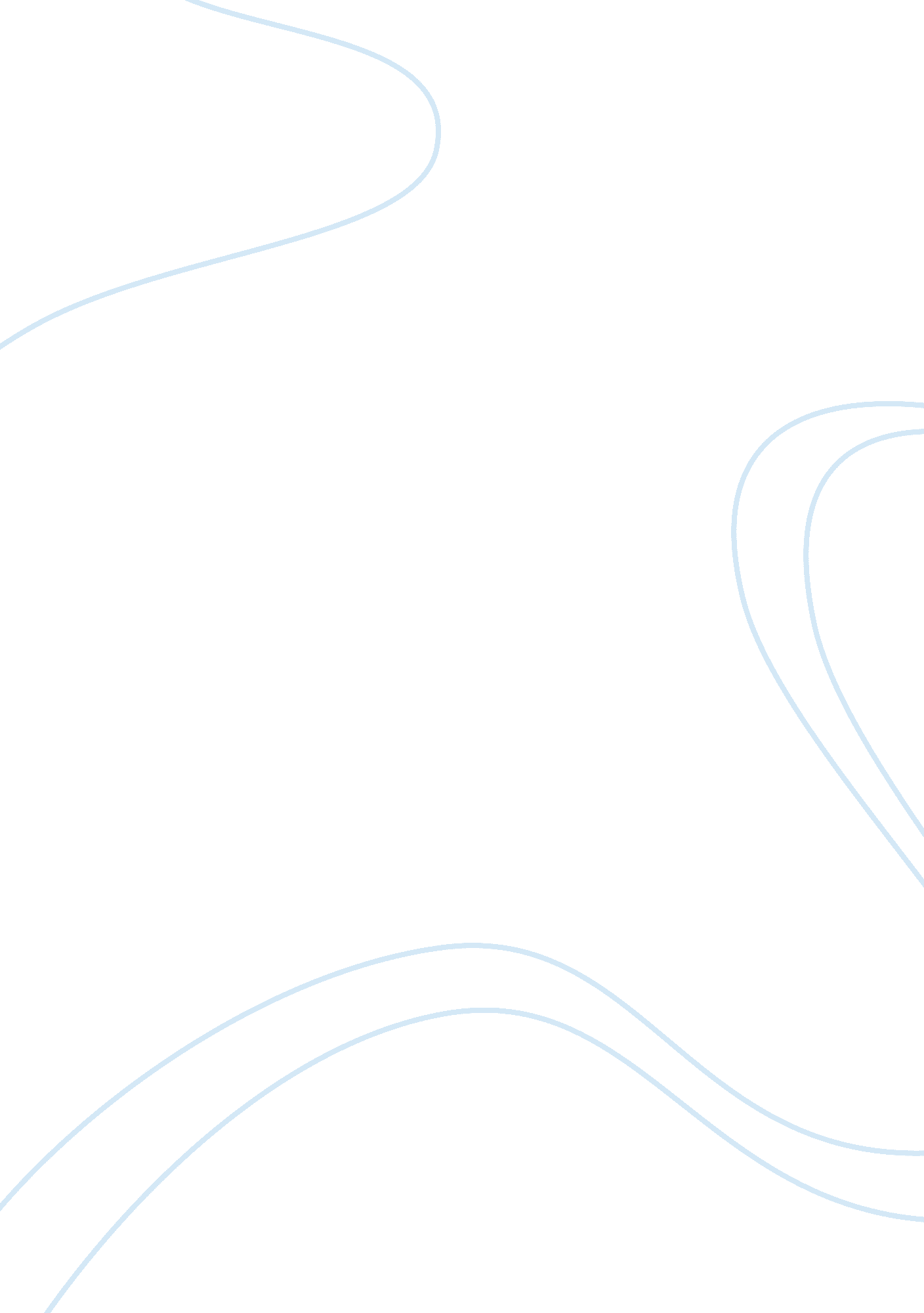 Why we crave horror movies – college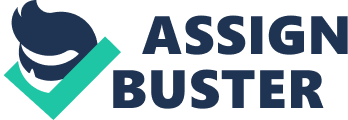 As we analyze Stephen King’s essay “ Why We Crave Horror Movies. ” we come across his indispensable grounds as to what gives us the aspiration and motive to take a firm stand watching horror films. In a manner Stephen King is right ; one manner or another we all are mentally sick to a point. No 1 is perfect. and we all do unusual things. Some people are perfectionists when it comes to how they do things ; some have a wont of speaking to themselves. and others merely do unusual things like pet peeves without even recognizing it. We see horror films for the same grounds we ride roller coasters: for the epinephrine haste. the flight of world. and the ability to demo our frights to the people around us. Watching horror films helps us command the anti-social inherent aptitudes we all have. We watch horror films to give us a sense of escapade. take us off from world. and to hold a ground for our feelings to be easy expressed within each other. It is portion of our human nature to invariably seek escapade. In some ways being scared can be someone’s escapade. We crave the bang and expectancy of what is to go on next. Horror films are similar to siting a roller coaster. We dare ourselves to sit roller coasters and ticker films that we know will gross out us out. but after have the impulse to make it all over once more. One would believe that if something scared us the first clip. we would non desire to make it once more. But because this is our natural inherent aptitude. we crave it even more. The epinephrine haste that comes over us. gives an expecting reaction in which it makes us inquire what is to go on next. Whether people know if they are scared or non while sing the fright factor. it seems like a shriek is ineluctable. This shriek proves that we have reached our concluding phase of bang and exhilaration. It proves that we have the strength in let go ofing such tenseness by the cause of fright. For some people horror films are an flight from the world of their feverish life. They help us construct a different position in our imaginativeness. It’s going more normally accepted to acquire lost in a Television show or a film merely to give our heads a small holiday from the mundane life. For the fact that our lives are so occupied with multiple responsibilities and duties. a hange in focal point is sometimes necessary to maintain us sane. In this instance. it gives us another ground as to why we look frontward to horror films. For illustration. it is easy to compare an atrocious twenty-four hours at the occupation with a ghastly scene from a horror film because it provides us the sufficient energy to let go of a great sense of negativeness during this minute. Yes. of class we have aggressive choler feelings at times. but I must acknowledge that horror films are ways of showing and perchance giving chance in moving out these emotions. behaviours. and phantasies. However. this peculiar film genre can approximately act upon into come ining a universe of upset and dismaying behavior doing us create force within society. As a last note. we all know that watching horror films with a important other has its advantages. such as caressing. For some ground such films help to intensify a connexion in which each individual becomes protective. lovingness. and vulnerable. To talk for myself. I ever prefer traveling to a film with my spouse particularly a horror movie. for the fact that these same grounds occur to us. Bing close to one another seems to make a alone bond where we can see how vulnerable we are in world. As I observe people around me. I can state caressing is a fact in why we crave horror films. We all know that in world we ne’er want anything horrific to go on to us ; but because we don’t have much experience in calamity besides a terrorist onslaught. a auto accident. a conditions catastrophe. or war for those who fight for our state. we are ever funny on how to populate this experience and we know precisely how to make so. Horror films are like a new dependence. we merely can’t acquire adequate of them. I go to horror films cognizing that I will acquire freaked out and be scared concealing behind my custodies. but I still travel merely for the bang of it. We watch films that freak us out. make brainsick stunts. and do things that could stop with us giving our lives merely for the bang of it. Stephen King is right. we are all mentally ill. but everyone is. so it makes it normal for us. To a certain point we all have a small insanity inside of us. no affair how normal we think we are. As King says we watch horror films to turn out that we’re non afraid ; to experience basically “ normal” ; and to hold merriment. Some may believe different and watch horror movies to seek escapade ; escape world ; and to merely hold a ground to snuggle. Whatever the ground may be that people watch horror movies. it is most likely traveling to stay a tendency in civilization. 